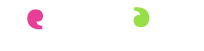 The way health and social care services operate has been affected by coronavirus (COVID-19) with non-urgent treatment postponed, face-to-face appointments reduced and homes and services limiting public access.For Healthwatch, the outbreak has also resulted in significant changes to our work, with much of our planned public engagement and visits to services paused and a greater focus on providing advice to the public (especially hard to reach groups) and supporting the local response to COVID-19. However, this does not mean that the work of Healthwatch to understand the experiences of the public has stopped.With a fast-moving response to COVID-19, real-time intelligence for services about the issues the public are facing is valuable. It is also important that health and social care services understand the impact these changes are having more broadly – especially when they concern people’s safety or will have implications once services begin the return to normal. 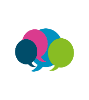 